Supplementary MaterialSupplementary Figures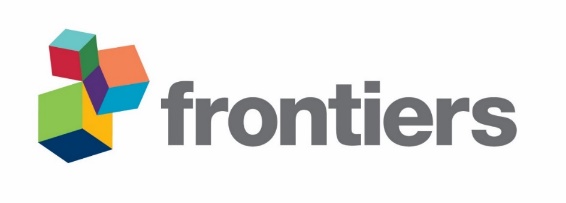 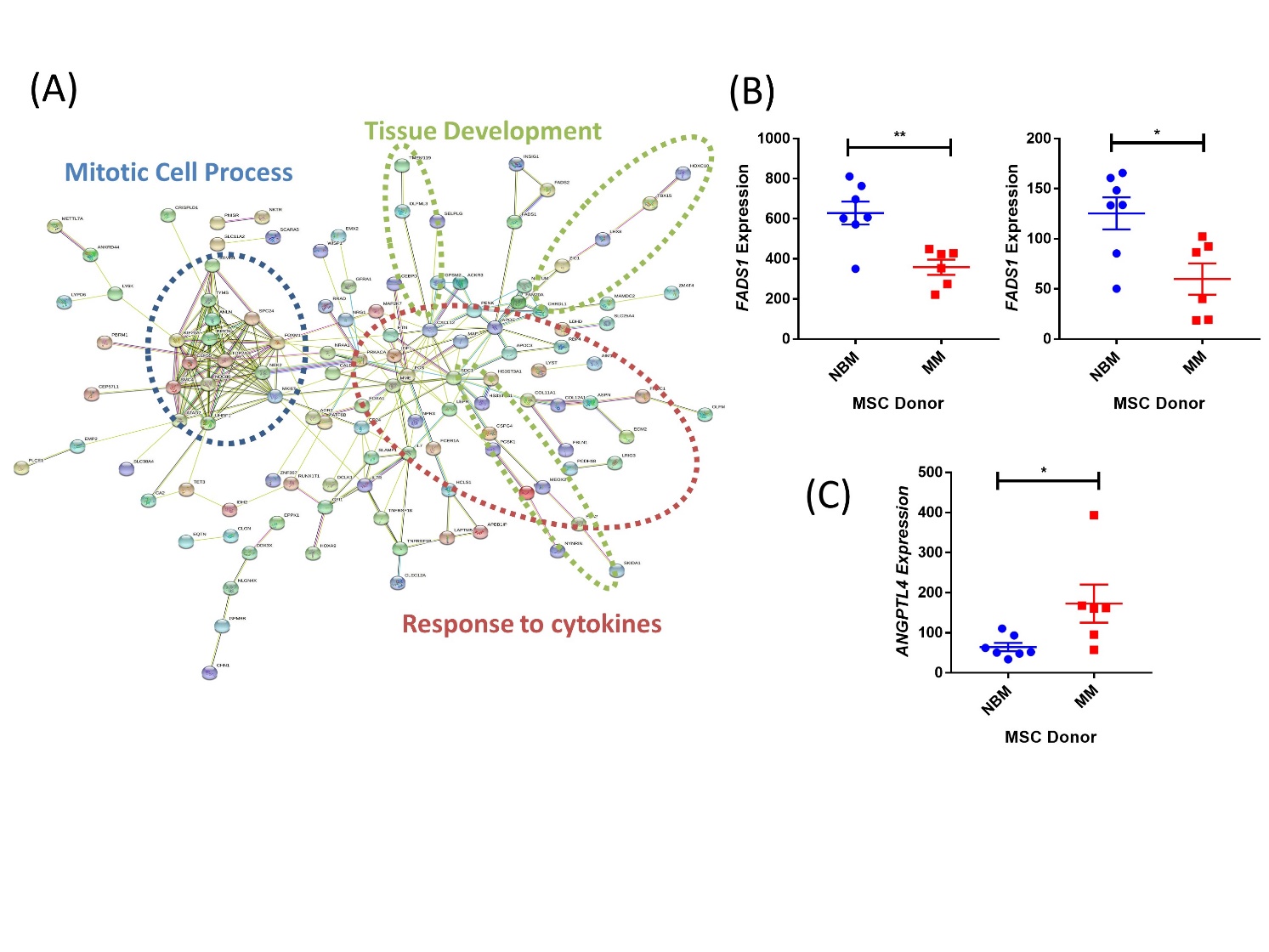 Supplemental Figure 1. Expression of critical genes altered in myeloma patient MSCs. String-db analysis of significantly downregulated (p<0.05, FC≤-2) transcripts in MM-MSCs compared to NBM-MSCs (A). Additional transcript expression for FADS1 (B) and ANGPTL4 (C). Analysis of publicly available data from Corre et al. 2007, Leukemia. 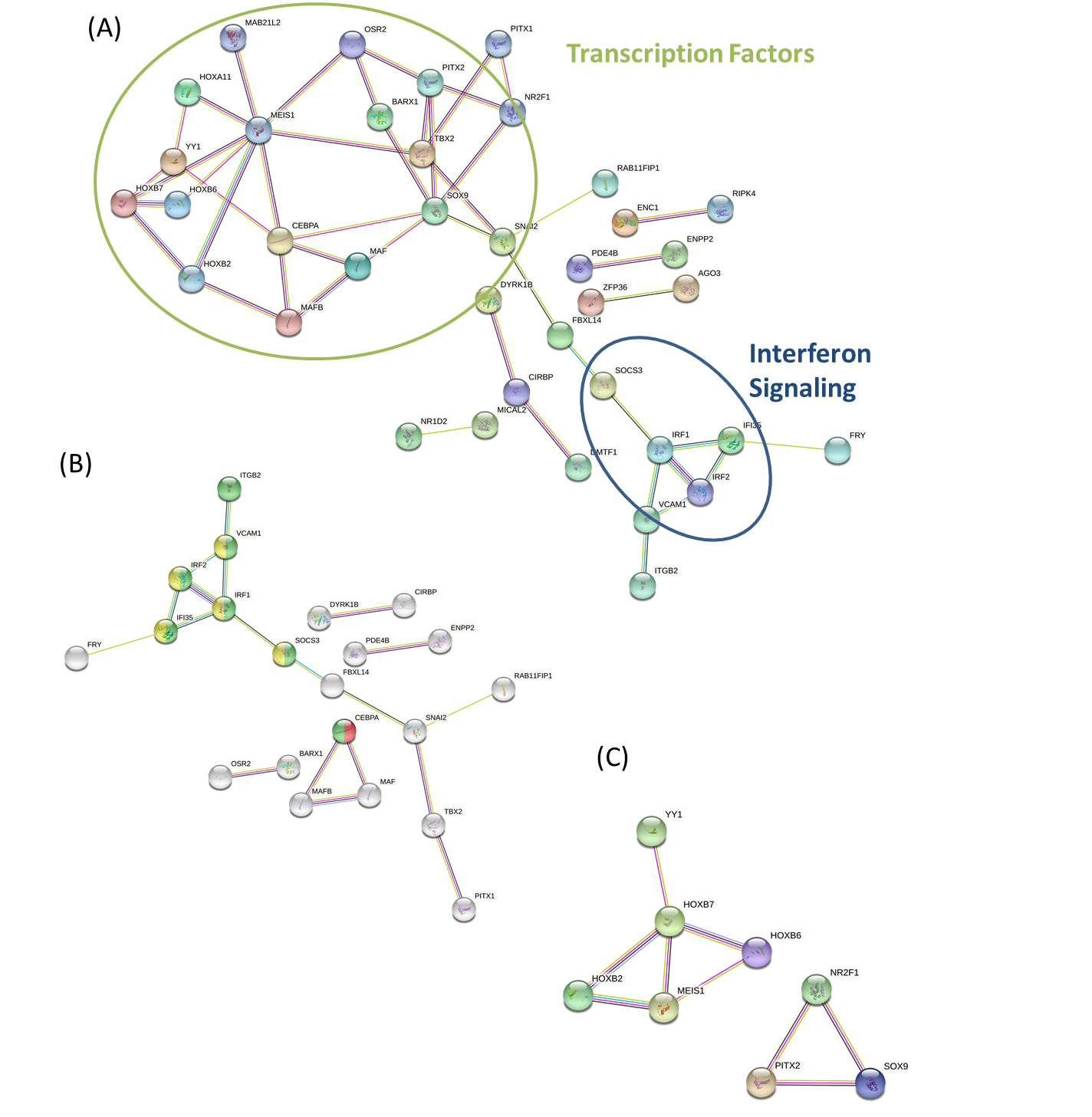 Supplementary Figure 2. Differentially expressed genes in myeloma patient MSCs. String-db analysis of all differentially expressed genes (A), as well as downregulated (B) and upregulated genes in MM-MSCs compared to NBM-MSCs. Nodes highlighted in downregulated genes: red= positive regulation of fat cell differentiation (GO: 0045600), green= cellular response to cytokine stimulus (GO:0071345), yellow=interferon signaling (HSA-9133531). Analysis of publicly available data from Todoerti et al. 2007, Experimental Hematology.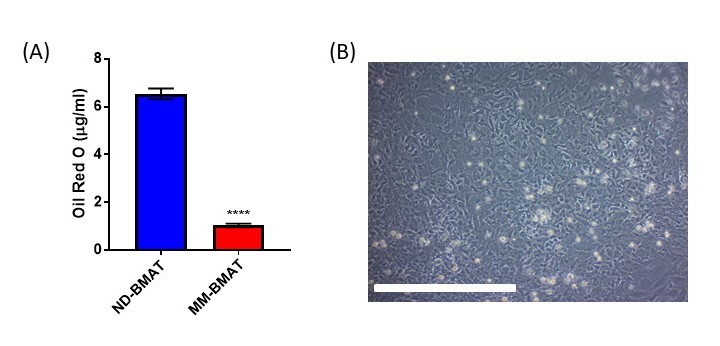 Supplementary Figure 3. Adipogenic capacity in myeloma-associated stromal cells. Quantification of oil red o (A) from ND-MSCs differentiated into bone marrow adipose tissue (ND-BMAT) and MM-MSCs differentiated into bone marrow adipose tissue (MM-BMAT) using 21 days of adipogenic media (n=16 wells, 1 donor). Undifferentiated mouse MSCs (B), imaged with 10X objective; scale bar = 500 µm.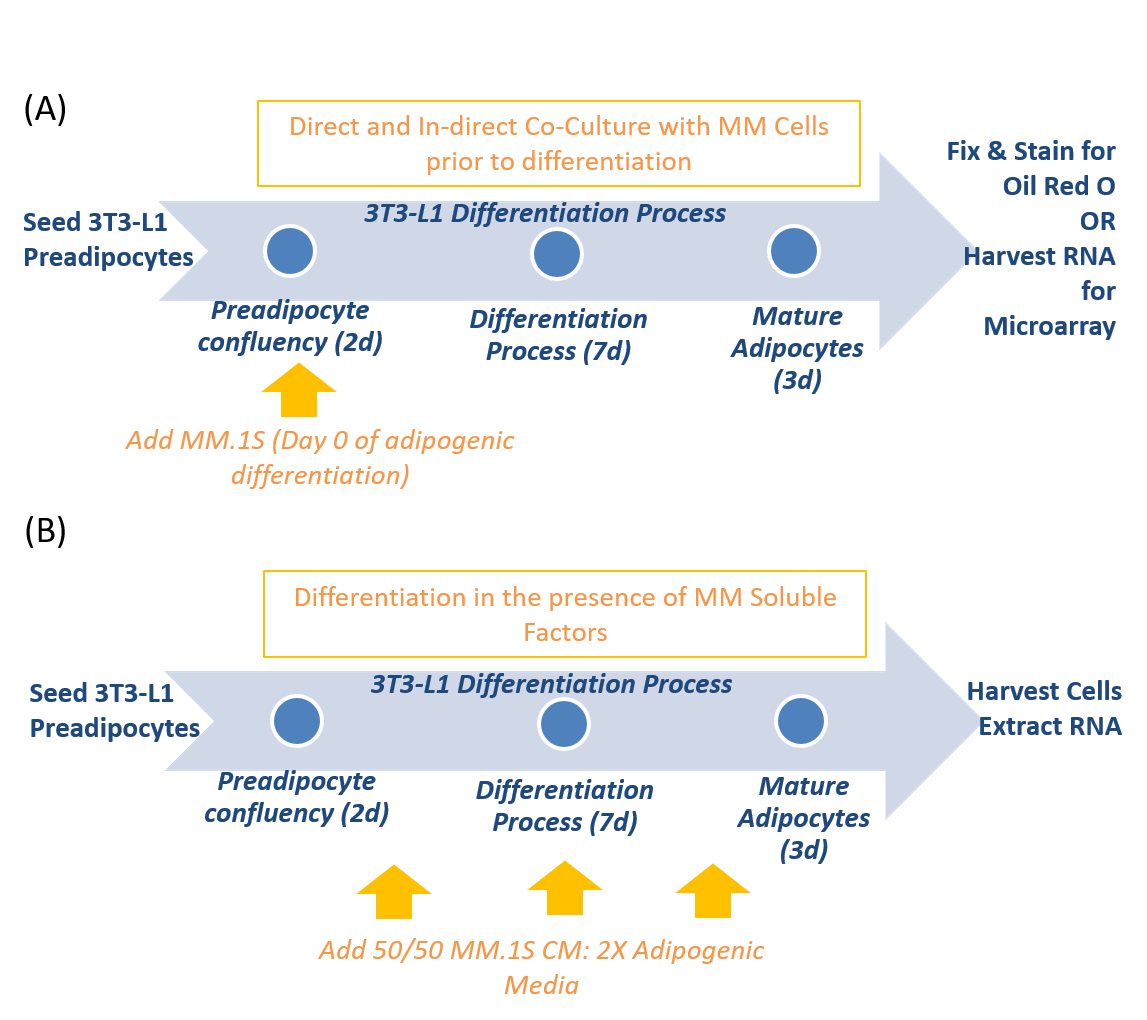 Supplemental Figure 4. Adipogenic differentiation of preadipocytes is inhibited by MM cells. Experimental design of experiments comparing 3T3-L1 preadipocytes exposed to MM cells for 48 hours prior to differentiation (A). Experimental design of qPCR experiment comparing the differentiation of 3T3-L1 preadipocytes in the presence or absence of MM soluble factors by exposure to myeloma conditioned media (CM) (B).Supplemental Figure 5. Characterization of the effects of 5TGM1 soluble factors on 3T3L1 adipogenesis. 3T3-L1 adipocytes were differentiated after exposure to 5TGM1 cells via transwell (TW) for 48 hours, or in the presence 5TGM1 conditioned media (CM) for 7 days prior to the collection of conditioned media and fixation and staining with Oil Red O (A; scale bar= 300 µm). Lipid content was assessed by oil red-o elution and quantification (B-C). 3T3-L1 adipocytes exhibit no significant differences in cytokine production in response to either (D) 5TGM1 conditioned media administered during differentiation or (E) indirect co-culture of 5TGM1 cells via transwell co-culture prior to differentiation; n=3 experiments. Conditioned media was collected for 48 hours at the end of adipogenic differentiation and assessed via mouse cytokine array.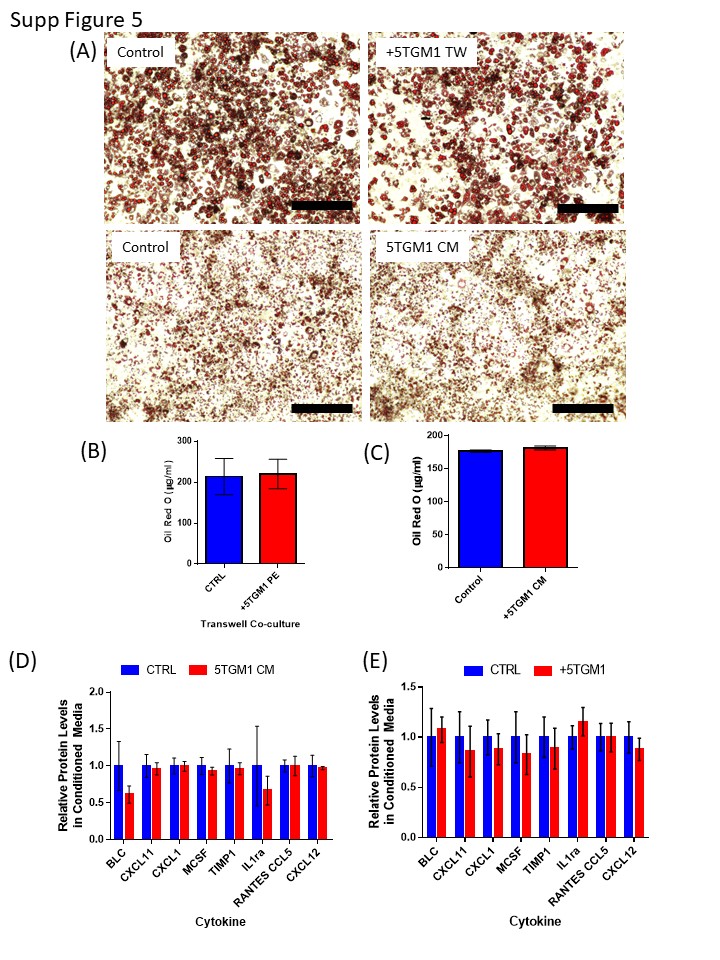 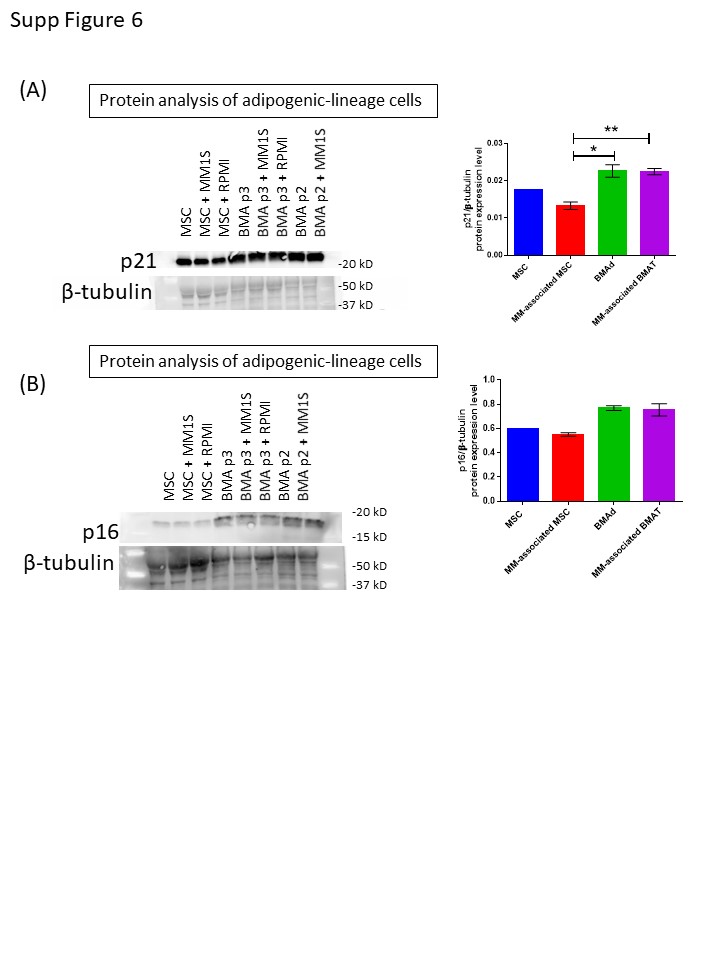 Supplemental Figure 6. Effects of soluble myeloma-derived factors on senescence-associated markers. p21(A) and p16 (B) protein levels were assessed in hMSCs exposed to MM.1S cells via transwell, immediately after exposure (MM-associated MSC), or after 21 days of differentiation following pre-exposure with MM.1S cells (MM-associated BMAT). Two-way ANOVA with Tukey’s post-hoc analysis was used to assess significance. 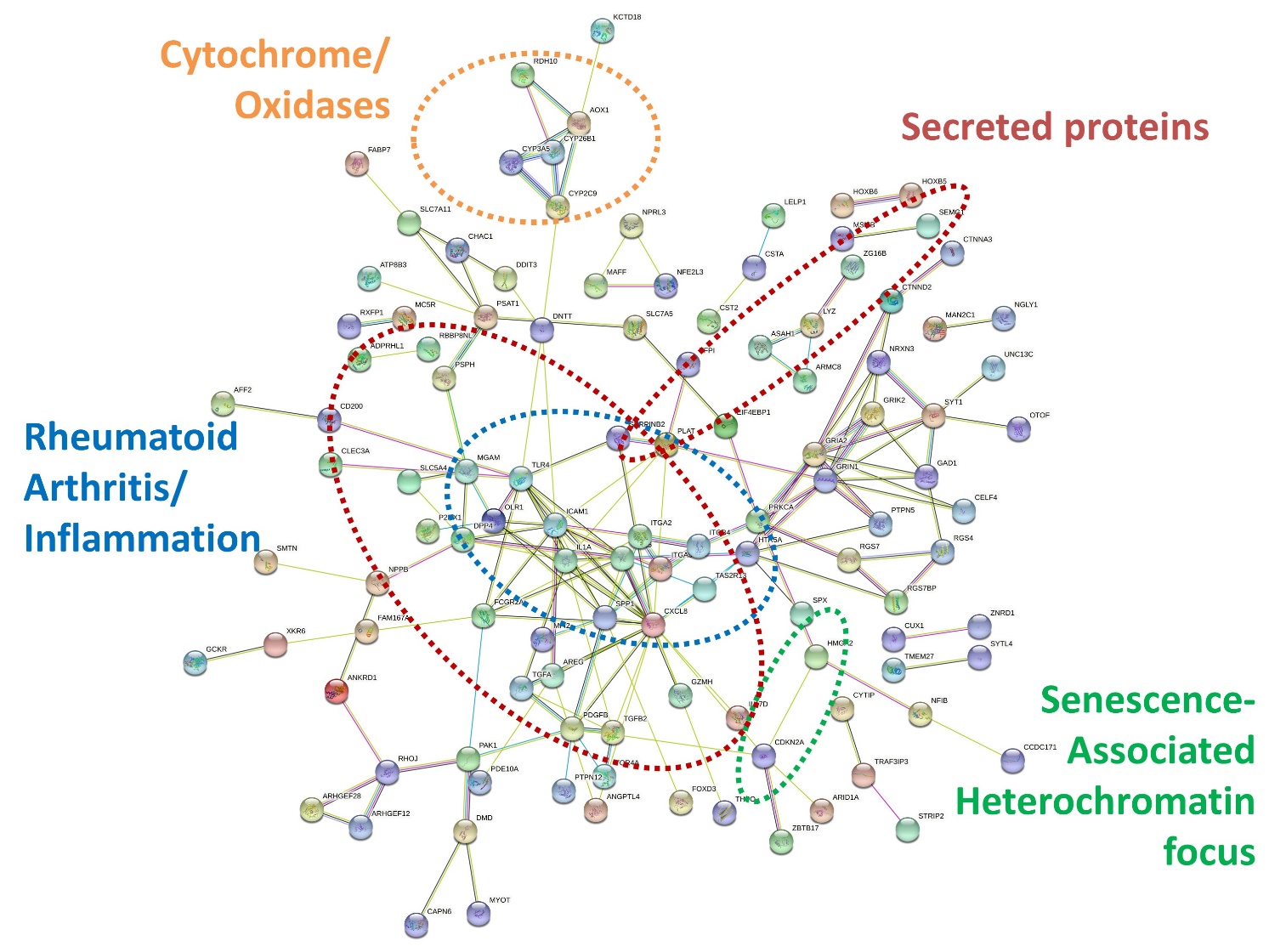 Supplemental Figure 7. Upregulated transcripts in MM-MSCs reveal increased expression of inflammatory cytokines. String-db analysis of significantly upregulated (p<0.05, FC≥2) transcripts in MM-MSCs compared to NBM-MSCs. Analysis of publicly available data from Corre et al. 2007, Leukemia.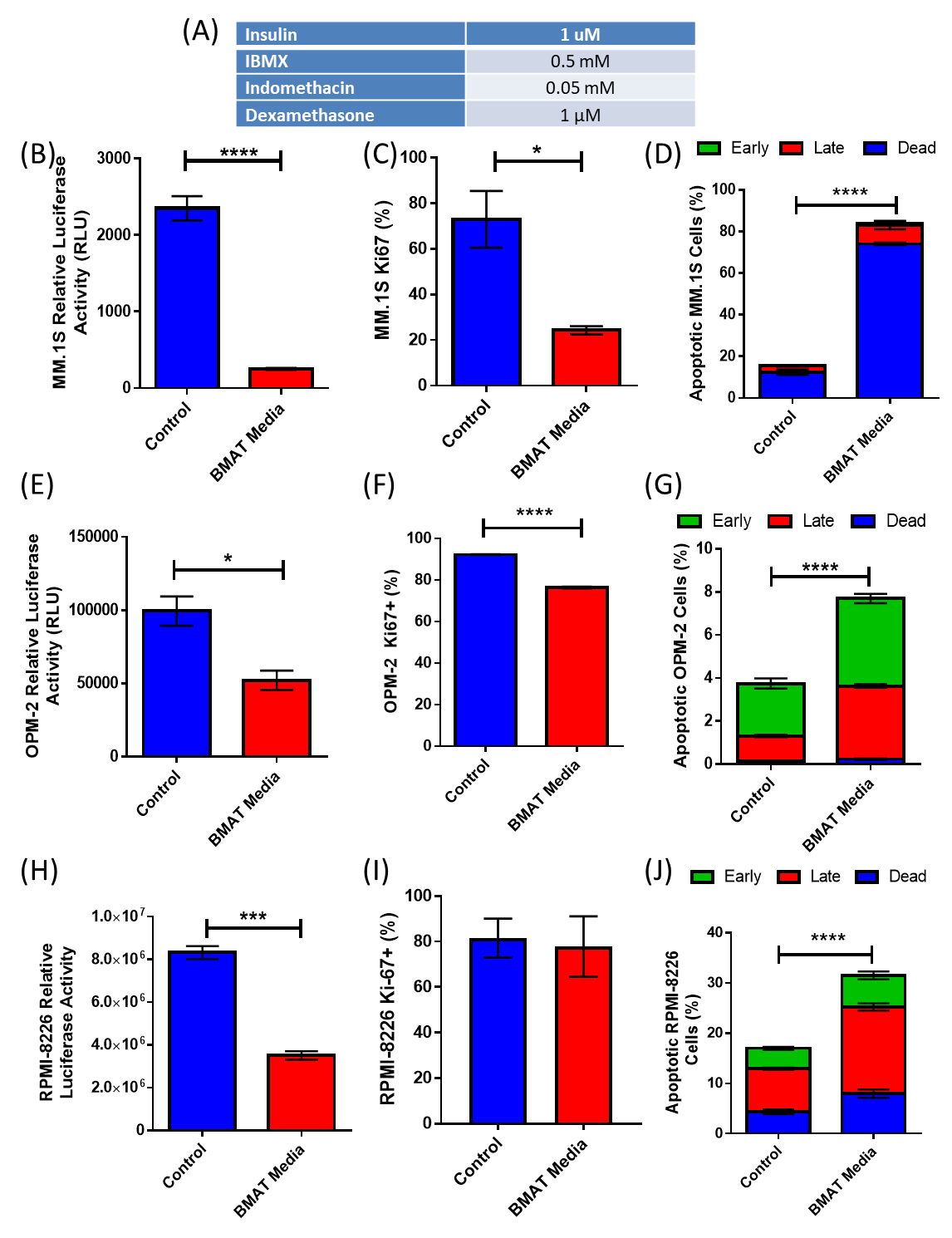 Supplemental Figure 8. Myeloma cell lines are affected by adipogenic differentiation media with implications for co-culture experiments. Concentrations of various components used in adipogenic differentiation (AD) media (A). Effects of AD on MM.1Sgfp+luc+ (B-D) cell number (B), proliferation (C), and apoptosis (D); OPM-2mcherry+luc+ (E-G) cell number (E), proliferation (F), and apoptosis (G); RPMI-8226 (H-J) cell number (H), proliferation (I), and apoptosis (J). Cell number was assessed by luciferase activity by luciferin spike in for MM.1S and OPM-2, and CellTiter Glo in RPMI-8226. Proliferation and apoptosis were assessed utilizing flow cytometery with Ki67 labeling, and Annexin V/DAPI labeling respectively. *p < 0.05, ***p < 0.001, ****p < 0.0001.Supplementary TablesSupplementary Table 1. Significantly upregulated genes in 3T3-L1 adipocytes exposed to MM.1S cells prior to adipogenic differentiation. 105 genes were upregulated by a fold-change of >1.5 and met the p-value cutoff of p<0.05.Supplementary Table 2: Significantly downregulated genes in 3T3-L1 adipocytes exposed to MM.1S cells prior to adipogenic differentiation. 179 genes were downregulated by a fold-change of <-1.5 and met the p-value cutoff of p<0.05.Gene SymbolRefSeqp-valueFold-Change (MM1S vs. Control)CampNM_0099210.04690833.72546Irak3NM_0286790.01115173.64475C4aNM_0114130.004946472.40538Lcn2NM_0084910.01288352.34621C4bNM_0097800.0008322022.30039Fgl1NM_1455940.01909042.24146Id3NM_0083210.002210372.1954A4galtNM_0010041500.04770322.18086HpNM_0173700.004879062.17003Steap4NM_0540980.01470212.12538CluNM_0134920.008013292.12235Itih4NM_0011592990.01516372.10771EregNM_0079500.03589012.08879Grem1NM_0118240.0009070292.02669St14NM_0111760.003413822.02231Ccl20NM_0011597380.04454961.99698Pde8bNM_0011706690.03644351.97279Il6NM_0311680.04790971.95355Frmpd1NM_0010811720.01278491.92557Sall4NM_1753030.02146991.91396Dram1NM_0278780.002355661.90215Ins2NM_0011850830.03899311.88911Hivep3NM_0106570.0002247231.88139Trpv5NM_0010075720.04442931.86192Rgs16NM_0112670.02992761.85746Defb34NM_1830350.003972141.83704Gm10717ENSMUST000000755730.01899441.83146Wdr64NM_0294530.02892941.82466Cyp2c50NM_0011678750.04418951.81041Id1NM_0104950.000673581.78665Cd14NM_0098410.02700811.77449Slc9a9NM_1779090.01266961.76749OstnNM_1981120.03410751.76103Pde1bNM_0012858900.03369291.76035Olfr142NM_1469840.023911.75737Gabra2NM_0080660.04753181.75475Lrrn4clNM_0010130190.01057671.74632Ap1g2NM_0074550.02222971.73513Olfr498NM_1463070.04334981.72864Olfr325NM_2071530.02130641.72192Vstm2aNM_1459670.03984281.72105Abca8aNM_1531450.02594871.70572Dusp15NM_0011593760.03933361.7053Myh13NM_0010812500.002828011.69065Ccl6NM_0091390.01891071.6839Wdr66BC1381760.005881271.6835Tomm40lNM_0010371700.02301871.68227Tmem69NM_1776700.009557691.6818Bpifb9aNM_1751670.03921471.68152Mrgprb13XM_884524.10.009377811.67676Lgi2NM_1449450.03684761.673561700040L02RikNM_0284910.02366811.67328Gm11168ENSMUST000001777220.009930621.6704Frrs1lNM_0011429650.03758841.65743Tex15NM_0313740.008207031.64894Atf3NM_0074980.04287911.64782Olfr522NM_1469520.01234221.63793Sla2NM_0299830.0003816241.635171110008P14RikNM_1980010.0474981.63482Mageb16-ps1NR_0336470.0381581.61754Mettl13NM_1448770.01598681.61356Gm10800ENSMUST000000996830.0001880341.60875Lgals2NM_0256220.006624351.60721Iqcf5NM_0293000.01705041.60694Gm10720ENSMUST000000990500.04791361.60378SlpiNM_0114140.02709271.60228Rab3bNM_0235370.04329691.60045Hspa1lNM_0135580.04920451.59856Wfdc21NM_1832490.03911661.59771Cyp2f2NM_0078170.003744651.59765Slc38a6NM_0010377170.04835091.59723P2rx3NM_1455260.004456311.59327Krt16NM_0084700.007550711.59229Lilrb4aNM_0135320.007779961.59162Six4NM_0113820.01347651.5911Il1aNM_0105540.001796911.58414Cxcl12NM_0010124770.01245451.57787Sp7NM_1304580.00992141.57681Camkk2NM_0011996760.002269491.57502Msx3NM_0108360.009063091.57104Gm10721ENSMUST000001430830.03184481.56975Ackr3NM_0012716070.01366471.56614Trnp1NM_0010811560.03423771.56432Nkx1-1ENSMUST000001733480.01621891.562184930597O21RikENSMUST000000658780.006465051.56002Necab2NM_0540950.01930491.5541Mup4NM_0086480.02321651.54728Clca3a1NM_0098990.02517661.54198Defb10NM_1392250.03315851.54177Abcc2NM_0138060.009699511.53815Defb22NM_0010027910.04281851.53665Clca3a2NM_0306010.04600151.53313Gm10718ENSMUST000000990460.03067041.53249ParvgNM_0011625000.04381211.52903Abcg4NM_1389550.0008565411.52894Clvs1NM_0289400.01386391.51896Gm7714NM_0011107790.004338721.51384Adh6-ps1NR_0335810.03908071.51333Gm5460NM_0010348800.04488291.51325Klhl13NM_0261670.0499521.51289H2-Q1NM_0103900.04977451.50653Gm13084NM_0010053710.04948441.50646TtrNM_0136970.003517791.50367Gm10676ENSMUST000000987780.03984891.5026Gene SymbolRefSeqp-valueFold-Change (MM1S vs. Control)Brca2NM_0010810010.0171-1.5035Fhl2NM_0012895330.0324068-1.50374Fam63bNM_1727720.0125922-1.50737Angel2NM_0011990200.0470518-1.50768Gm10197ENSMUST000000868870.0320131-1.50796Col11a1NM_0077290.0414051-1.51222Dhrs1NM_0268190.0284668-1.51224Plk4NM_0114950.0139595-1.51402Fbn1NM_0079930.018272-1.51429Poc1bNM_0277400.00966812-1.51662MvdNM_1386560.0171304-1.51722Ppp1r3bNM_1777410.0340856-1.52038GabreNM_0173690.0366721-1.52063Zfp956NM_1788980.0224934-1.52224Cldn15NM_0217190.0130111-1.522411810024B03RikNM_1986300.0151062-1.52545Rhox4bNM_0213000.00945153-1.52623Rhox4dNM_0010396950.00945153-1.52623Mdc1NM_0010108330.0071191-1.52665Zfp677NM_1724860.0151232-1.52748Tubgcp5NM_1461900.0468047-1.52845Tada3NM_1339320.000742718-1.52966Dna2NM_1773720.0485433-1.53004Atp10aNM_0097280.0279789-1.53105Spon2NM_1339030.0103539-1.53162TgfbiNM_0093690.0349827-1.53488Prl2c5NM_1818520.012584-1.5364Gpsm2NM_0295220.0477398-1.53677Ercc6l2NM_0010136080.0449196-1.53717Fbln5NM_0118120.0107608-1.53839Ltbp1NM_0199190.0161087-1.54154Slc16a3NM_0010386530.0310034-1.54213HhatNM_1448810.00578237-1.54228PpihNM_0011101290.0300988-1.54281Dcaf4NM_0011652560.0374682-1.54374Hmgn5NM_0167100.0249982-1.54472Pbx3NM_0167680.00290204-1.54485Zfp787NM_0010130120.0128167-1.546Slc9a3r1NM_0120300.0426109-1.54909Zfp101NM_0095420.0167394-1.55026Ehbp1NM_0012525150.00788485-1.55079PfkpNM_0197030.0177103-1.55418Fgf10NM_0080020.0177603-1.55648ThrspNM_0093810.0183445-1.56041SdprNM_1387410.0427777-1.56555Mid1NM_0107970.0188915-1.56972Tbc1d15NM_0257060.0470392-1.57399Cep295NM_1769760.0183626-1.57409Ankrd37NM_0010395620.0116051-1.57426Zfp354cNM_0139220.0368258-1.57777Gm5595NM_0010084270.0176765-1.57809Cep152NM_0010810910.0264192-1.57946HephNM_0011596270.00747809-1.58055Nid2NM_0086950.00273867-1.58228PpoxNM_0089110.0170211-1.58288Shcbp1NM_0113690.0175554-1.583939430069I07RikNM_0012561610.0107426-1.58435Cox6a2NM_0099430.00523889-1.5847Zfp389NR_0267980.0109225-1.58505Pdlim2NM_0012537360.0108775-1.58814Tmco4NM_0298570.0105541-1.58871Lig1NM_0010831880.0217257-1.59277Gucd1NM_1751330.0258265-1.59368Cpt1aNM_0134950.0159351-1.6035Ephb3NM_0101430.0387207-1.60354Homer1NM_0012841890.0304224-1.60356Kcnd3NM_0010393470.046505-1.60479Mxi1NM_0010085420.0321953-1.60773IdeNM_0311560.049538-1.60932Epha7NM_0011228890.045558-1.6137Hirip3NM_1727460.00142482-1.6204Arhgef28NM_0120260.0150965-1.62109Gpld1NM_0081560.0430644-1.6225Clec3bNM_0116060.0158569-1.62357Pdk4NM_0137430.00233555-1.63411Osr1NM_0118590.00270567-1.63422PirNM_0271530.0246715-1.64381Mospd2NM_0297300.00936462-1.64973Fam57bNM_0011463470.0107732-1.6551Plekhh2NM_1776060.00655194-1.65745Kif23NM_0242450.026251-1.6586Gfpt2NM_0135290.0450597-1.6606PdgfraNM_0010833160.0248934-1.66454Cxxc1NM_0288680.0163446-1.66455Map3k6NM_0166930.000885982-1.66539Grk5NM_0188690.0162979-1.66921Flrt2NM_2015180.043774-1.67171Insl6NM_0137540.0434193-1.67629JupNM_0105930.012693-1.67685Uggt2NM_0010812520.000505067-1.67777Maged2NM_0011992460.0106697-1.67949Slc1a4NM_0188610.0492975-1.68038Pcyt1bNM_1775460.014312-1.68108Fzd2NM_0205100.00463055-1.68259Cyp2ab1NM_1831580.0192478-1.6834Ddx26bNM_1727790.0268944-1.69777Stard4NM_1337740.0368311-1.70004Mmp9NM_0135990.0171499-1.70377Ccl11NM_0113300.0265249-1.7045Errfi1NM_1337530.0121621-1.70497CemipNM_0307280.037487-1.70602Hoxd3os1NR_0278990.00656545-1.70783Nt5eNM_0118510.0117729-1.70982ClmnNM_0010406820.0131005-1.7119Rdh10NM_1338320.0442222-1.71248NsdhlNM_0109410.0151529-1.71566N4bp2NM_0010249170.0319872-1.71615MedagNM_0275190.00510369-1.7206Tfap2aNM_0011229480.00991587-1.72635FasnNM_0079880.0364073-1.72769Mad2l1NM_0194990.0268562-1.73104Rcbtb1NM_0277640.0393083-1.73566Sc5dNM_1727690.00861774-1.74396Scd2NM_0091280.00722872-1.74797Iffo2NM_0012051730.039912-1.75264Ang3NM_0011233940.00354553-1.76201LmlnNM_1728230.0311676-1.76787Ccdc82NM_0255340.00631421-1.77364Msi1NM_0086290.00204097-1.78508Apaf1NM_0010425580.000406525-1.79901Foxo4NM_0187890.00950658-1.80286Gcnt4NM_0011660650.012132-1.80355PostnNM_0011987650.0185354-1.80465Tmem80NM_0011419500.0258898-1.80969Plekha8NM_0010013350.00902589-1.81507AspnNM_0011724810.0372649-1.822B130024G19RikNR_0458500.0423879-1.83619MrgprfNM_1453790.00304001-1.83984Rad18NM_0011677300.0481986-1.84148Srpx2NM_0010838950.00424439-1.85576Cetn4NM_1458250.0282721-1.86177Slc40a1NM_0169170.0136254-1.88526Cdo1NM_0330370.00705248-1.90253Rap2aNM_0295190.00853954-1.93238Hspa4lNM_0110200.01532-1.93257Olfm3NM_0012867500.00419473-1.9478AclyNM_0011992960.00982447-1.94818Srebf2NM_0332180.00774787-1.96953PmvkNM_0267840.000952557-1.97263Mss51NM_0291040.0212877-1.97768Akr1b7NM_0097310.0268748-1.98328Fads1NM_1460940.0086805-1.98531CenpeNM_1737620.00208714-1.99684Ffar4NM_1817480.0301225-2.04529Igfbp5NM_0105180.00878757-2.06053Stx1bNM_0244140.0433419-2.06237Fdft1NM_0101910.00127213-2.08306Prdm9NM_1448090.0297217-2.08673EcscrNM_0010331410.00421446-2.08679Fads2NM_0196990.0022095-2.10536Msmo1NM_0254360.0161765-2.1191Mfap4NM_0295680.0327087-2.13687S1pr1NM_0079010.0258692-2.15617Slc9a3r2NM_0230550.00410087-2.163Krt80NM_0287700.0246504-2.22153Cdhr1NM_1308780.00971536-2.23092Ttc21bNM_0010476040.0291247-2.24825Dhcr24NM_0532720.00360391-2.26937Efnb2NM_0101110.00756599-2.30152MslnNM_0188570.0118966-2.43582FdpsNM_0012537510.00842156-2.4588Ctla2aNM_0011457990.0129969-2.51163Lrrc17NM_0289770.0415032-2.54021FmodNM_0213550.0113768-2.54232Fbxo47NM_0010814350.0429175-2.55708SqleNM_0092700.00224033-2.614513110039M20RikNR_0267330.0161059-2.73556Prg4NM_0011101460.00208021-2.73926OgnNM_0087600.010968-2.80385Insig1NM_1535260.0181098-2.86322Itgbl1NM_1454670.000345048-2.89127Igf2NM_0011227360.000665603-2.95494Cyp51NM_0200100.0051486-3.08925Osr2NM_0540490.00280817-3.19102Utp14bNM_0010019810.0254226-3.24598Sema3aNM_0012430720.00142074-3.28218ApodNM_0074700.0290703-3.74711Il1rl1NM_0010256020.00946742-4.05537AldocNM_0096570.0124467-4.18555Agtr2NM_0074290.00203888-9.0694